Western Australia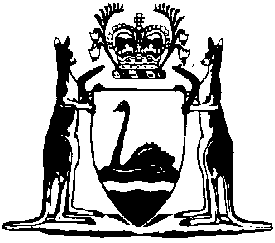 Appropriation (Capital 2021-22) Act 2021Western AustraliaAppropriation (Capital 2021-22) Act 2021Contents1.	Short title	22.	Commencement	23.	Issue and application of moneys	24.	Appropriation for capital purposes	2Schedule 1 — Consolidated Account for the year ending 30 June 2022Western AustraliaAppropriation (Capital 2021-22) Act 2021No. 23 of 2021An Act to grant supply and to appropriate and apply out of the Consolidated Account certain sums for the capital purposes of the year ending 30 June 2022.[Assented to 3 December 2021]The Parliament of Western Australia enacts as follows:1.	Short title		This is the Appropriation (Capital 2021-22) Act 2021.2.	Commencement		This Act comes into operation as follows —	(a)	sections 1 and 2 — on the day on which this Act receives the Royal Assent;	(b)	the rest of the Act — on the day after that day.3.	Issue and application of moneys	(1)	The amount of $6 360 102 000 is to be issued and may be applied out of the Consolidated Account as supply granted for the year beginning on 1 July 2021 and ending on 30 June 2022.	(2)	The amount referred to in subsection (1) is additional to supply granted by the Supply Act 2021 and the Appropriation (Recurrent 2021-22) Act 2021.4.	Appropriation for capital purposes	(1)	The sum of $8 774 527 000 (the total sum) is appropriated from the Consolidated Account for the capital purposes expressed in Schedule 1 and detailed in the Agency Information in Support of the Estimates for the year.	(2)	The total sum comprises —	(a)	the sum granted by section 3(1) as supply; and	(b)	the sum of $2 414 425 000 referred to in the Supply Act 2021 section 3(1)(b) and granted by that Act as supply.Schedule 1 — Consolidated Account for the year ending 30 June 2022[s. 4]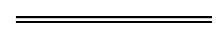 Item$PARLIAMENT90Legislative Council 	19 00091Legislative Assembly 	18 00092Parliamentary Services 	1 516 00093Parliamentary Commissioner for Administrative Investigations 	21 000GOVERNMENT ADMINISTRATION94Premier and Cabinet 	3 855 00095Public Sector Commission 	32 00096Governor’s Establishment 	777 00097Western Australian Electoral Commission 	22 00098Salaries and Allowances Tribunal 	4 00099Registrar, Western Australian Industrial Relations Commission 	59 000FINANCIAL ADMINISTRATION100Treasury 	67 000Treasury Administered101Animal Resources Authority 	6 130 000102Electricity Generation and Retail Corporation (Synergy) 	170 202 000103Electricity Networks Corporation (Western Power) 	170 146 000104Kimberley Ports Authority 	3 500 000105Metropolitan Redevelopment Authority (DevelopmentWA) 	1 600 000106Pilbara Ports Authority 	50 041 000107Regional Power Corporation (Horizon Power) 	24 016 000108Royalties for Regions 	226 312 000109WA Health 	26 960 000110Western Australian Land Authority (DevelopmentWA) 	40 500 000111Debt Reduction Account 	2 115 221 000112Climate Action Fund 	168 000 000113Digital Capability Fund 	500 000 000114Social Housing Investment Fund 	750 000 000115Softwood Plantation Expansion Fund 	350 000 000116Women’s and Babies’ Hospital Account 	1 787 000 000117Office of the Auditor General 	347 000118Finance 	6 181 000JOBS AND ECONOMIC DEVELOPMENT119Jobs, Tourism, Science and Innovation 	1 646 000120Primary Industries and Regional Development 	40 582 000121Mines, Industry Regulation and Safety 	6 592 000122Small Business Development Corporation	72 000123Energy Policy WA	16 000HEALTH124WA Health 	257 894 000125Mental Health Commission 	7 608 000126Health and Disability Services Complaints Office 	4 000EDUCATION AND TRAINING127Education 	351 752 000128Training and Workforce Development 	43 730 000COMMUNITY SAFETY129Western Australia Police 	64 367 000130Justice 	95 205 000131State Solicitor's Office 	101 000132Fire and Emergency Services 	6 850 000133Office of the Director of Public Prosecutions 	768 000134Corruption and Crime Commission 	219 000135Chemistry Centre (WA) 	2 500 000136Office of the Inspector of Custodial Services 	236 000COMMUNITY SERVICES137Communities 	165 962 000138Local Government, Sport and Cultural Industries 	22 981 000139Local Government, Sport and Cultural Industries — Art Gallery of Western Australia 	518 000140Western Australian Sports Centre Trust 	28 906 000TRANSPORT141Transport 	426 020 000142Commissioner of Main Roads 	107 923 000143Public Transport Authority of Western Australia 	591 261 000144Public Transport Authority of Western Australia — METRONET Projects Under Development 	66 637 000ENVIRONMENT145Water and Environmental Regulation 	11 791 000146Biodiversity, Conservation and Attractions 	53 212 000PLANNING AND LAND USE147Planning, Lands and Heritage 	2 373 000148Western Australian Planning Commission 	5 400 000149Western Australian Land Information Authority 	8 420 000150National Trust of Australia (WA) 	435 000GRAND TOTAL 	8 774 527 000